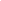 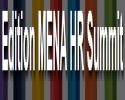 Conference MENA HR Summit11-13 Oct 2016 ( notify new dates )ReviewsThe MENA HR Summit, organized by the Fleming Gulf will take place from 11th October to the 13th October 2016 in Abu Dhabi, United Arab Emirates. The conference will cover areas like role of HR in the social and economic growth plan for the MENA region, managing your mobile talent effectively and efficiently and many more. 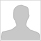 Masoud Golshani-ShiraziVice President HR & Admin at Aujan Coca-Cola Beverages Company (ACCBC) United Arab EmiratesTimings09:00 AM-06:00 PM (expected)
* not verifiedEntry FeesNot available*
* Check Official WebsiteParticipantsDelegates: 2400 
Exhibitors: 32 Category & TypeConference
Business Services11-13 Oct 2016 

Frequency Annual
Different Located Editions Abu Dhabi, UAE 04-05 Nov 2018Different Located Editions Abu Dhabi, UAE 04-05 Nov 2018Organizer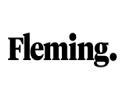 Fleming SlovakiaTop Rated | 413 events listed OrganizerFleming SlovakiaTop Rated | 413 events listed 